
Совет муниципального образования город Горячий Ключ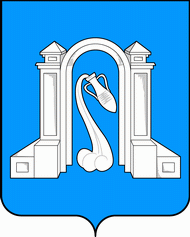 седьмой созывР Е Ш Е Н И Е     от  _______________  2022 года                                                                  № ___г. Горячий КлючО внесении изменения в решение Совета муниципального образования город Горячий Ключ от 28 января 2022 года № 134 «Об утверждении Положения об оплате труда лиц, замещающих муниципальные должности органов местного самоуправления муниципального образования город Горячий Ключ»В соответствии со статьями 16, 35, 43, 53 Федерального закона от                        6 октября 2003 года №131-ФЗ «Об общих принципах организации местного самоуправления в Российской Федерации», статьей 86 Бюджетного кодекса Российской Федерации, Уставом муниципального образования город Горячий Ключ, в целях реализации положений статей 130, 134 Трудового кодекса Российской Федерации, во исполнение пункта 17 решения Совета муниципального образования город Горячий Ключ от 17 декабря 2021 г.  № 108 «О бюджете муниципального образования город Горячий Ключ на 2022 год и на плановый период 2023 и 2024 годов», Совет муниципального образования город Горячий Ключ  РЕШИЛ:1. Внести изменение в решение Совета муниципального образования город Горячий Ключ от 28 января 2022 года № 134 «Об утверждении Положения об оплате труда лиц, замещающих муниципальные должности органов местного самоуправления муниципального образования город Горячий Ключ» (далее –       решение), изложив приложение к Положению об оплате труда лиц, замещающих муниципальные должности органов местного самоуправления муниципального образования город Горячий Ключ в новой редакции (приложение).2. Отделу информационной политики и средств массовой информации администрации муниципального образования город Горячий Ключ        (Серебрякова Е.Е.) обеспечить официальное опубликование настоящего решения в соответствии с действующим законодательством.3. Настоящее решение вступает в силу на следующий день после его официального опубликования и распространяет свое действие на правоотношения, возникшие с 1 октября 2022 г.                                                                            Приложение                                                                            к Положению об оплате                                                                            труда лиц, замещающих                                                                             муниципальные должности                                                                             органов местного                                                                            самоуправления                                                                            муниципального образования                                                                                               город Горячий Ключ            от _______________№______           «Приложение            к решению Совета           муниципального образования            город Горячий Ключ            от 28 января 2022 года № 134           (в редакции решения Совета                   муниципального образования                  город Горячий Ключ            от ______________№_______)РАЗМЕРоклада и ежемесячного денежного поощрения лиц, замещающих муниципальные должности органов местного самоуправлениямуниципального образования город Горячий КлючЗаместителем главы муниципальногообразования  город Горячий Ключ,начальник финансового управления                                                   В.В. ЖитинаЛИСТ СОГЛАСОВАНИЯпроекта решения Совета муниципального образования город Горячий Ключ от __________ 2022 года № ______  «О внесении изменения в решение Совета муниципального образования город Горячий Ключ от 28 января 2022 года № 134 «Об утверждении Положения об оплате труда лиц, замещающих муниципальные должности органов местного самоуправления муниципального образования город Горячий Ключ»Глава муниципального образования город Горячий Ключ ______________С.В. БелопольскийПредседатель Совета муниципального образования город Горячий Ключ_______________В.А. ЕрохинНаименование муниципальной должностиРазмердолжностного оклада(рублей в месяц)Ежемесячное денежное  поощрение  (количество должностных окладов)Глава муниципального образования город Горячий Ключ153369,2Председатель Советамуниципального образования город Горячий Ключ148349,2Председатель Контрольно-счетной палаты муниципального образования город Горячий Ключ138036,0Заместитель председателя Контрольно-счетной палаты муниципального образования город Горячий Ключ97655,5Проект внесен:Глава муниципального образования город Горячий Ключ С.В. БелопольскийПроект подготовлен:Заместителем главы муниципальногообразования  город Горячий Ключ,начальник финансового управления       Проект согласован:Исполняющий обязанности начальникаправового управленияадминистрации муниципальногообразования город Горячий Ключ                     Начальник отдела кадровадминистрации муниципальногообразования город Горячий КлючНачальник отдела по обеспечениюдеятельности Советамуниципального образованиягород Горячий Ключ          В.В. ЖитинаА.А. КалустоваА.В. МакароваЮ.В. Луценко